Notes – Reaction Rates & EquilibriumCollision Theory – Reactions happen when reactants collide or 							 .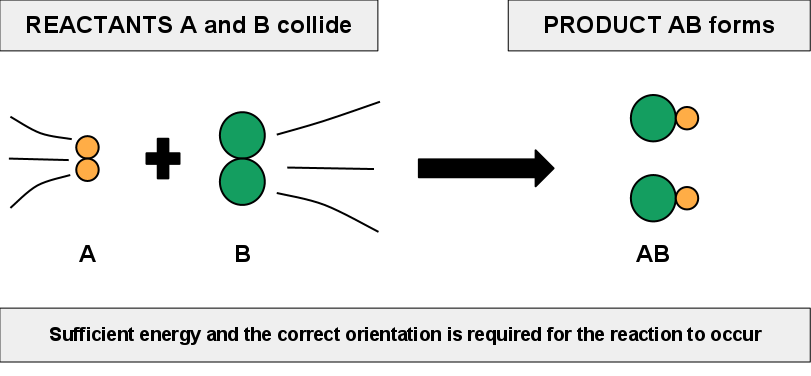 Spontaneous reaction – occurs when the collision is 			 enough that 		 are broken & remade.Nonspontaneous reaction – If there is not enough 			 and we have to add some in the form of 			, 		       , or 					.There must be enough energy for the reaction to start, called			 					 energy..	      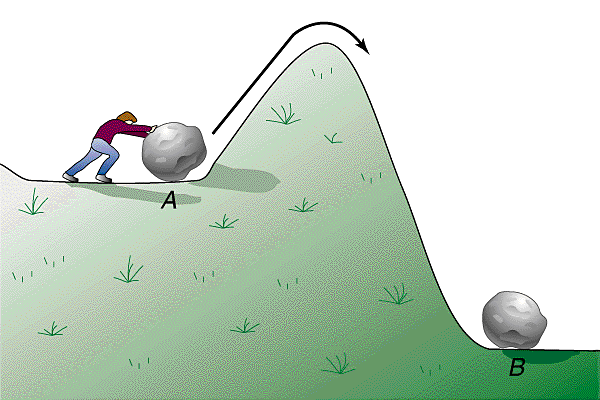 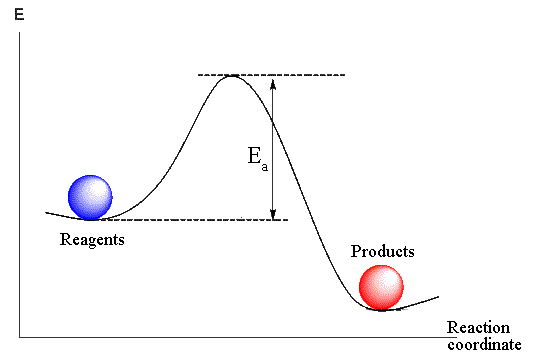 Reaction Rate – How fast a reaction moves from reactants to productsWhat can change the rate of a reaction?.			. the temperatureWhy? Increasing the 				 of reactantsWhy?Adding a catalystWhat is a catalyst?A substance whose mere presence speeds up a reaction without being involved in the reaction at all!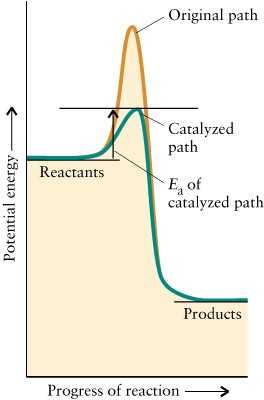 EquilibriumReversible Reactions – a reaction that proceed from reactants to products and then reverse and go from products to reactants2H2  +  O2  →  2H2O		forward reaction2H2  +  O2  ←  2H2O		reverse reactionBecomes 									Equilibrium – Rate of forward reaction = rate of the reverse reactionLeChatelier’s Principle – when a change is forced on the system at equilibrium, the position of equilibrium shifts (to the 			 or to the 				) to reduce the effect of the change.ExamplesN2 (g)  +  3H2 (g)  ⇄  2NH3 (g) Which way would equilibrium shift if youIncreased the concentration of N2?			Increased the concentration of NH3?			Reduced the concentration of H2?			CaCO3 (s)  ⇄  CaO (s)  +  CO2 (g)Which way would equilibrium shift if youDecreased the volume of the container?		Increased the volume of the container?		N2 (g)  +  3H2 (g)  ⇄  2NH3 (g) + 92kJWhich way would equilibrium shift if youIncreased the temperature?				Decreased the temperature?				Reduced the concentration of H2?			CaCO3 (s)  + 556kJ  ⇄  CaO (s)  +  CO2 (g)Which way would equilibrium shift if youIncreased the temperature?				Reduced the temperature?				